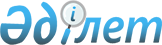 О внесении изменений и дополнений в Положение о пруденциальных нормативах для компаний по управлению пенсионными активами, утвержденное постановлением Национальной комиссии Республики Казахстан по ценным бумагам от 29 августа 1997 года № 133
					
			Утративший силу
			
			
		
					Постановление Национальной комиссии Республики Казахстан по ценным бумагам от 11 августа 1999 года N 40. Зарегистрирован в Министерстве юстиции Республики Казахстан 22.09.99г. за N 898. Утратило силу постановлением Правления Агентства Республики Казахстан по регулированию и надзору финансового рынка и финансовых организаций от 1 июня 2010 года № 75

      Сноска. Утратило силу постановлением Правления Агентства РК по регулированию и надзору финансового рынка и финансовых организаций от 01.06.2010 № 75.           О внесении изменений и дополнений в Положение V970363_ 

           о пруденциальных нормативах для компаний по управлению 

              пенсионными активами, утвержденное постановлением 

        Национальной комиссии Республики Казахстан по ценным бумагам 

                         от 29 августа 1997 года N 133 



 

      В связи с введением в действие постановления Национальной комиссии Республики Казахстан по ценным бумагам (далее именуемой "Национальная комиссия") V980665_ "Об уставном капитале компании по управлению пенсионными активами" от 20 ноября 1998 года N 16 (зарегистрированного Министерством юстиции Республики Казахстан 14 января 1999 года за N 665) и во исполнение статьи 58 Закона Республики Казахстан Z970136_ "О пенсионном обеспечении в Республике Казахстан" от 20 июня 1997 года, а также в целях повышения эффективности деятельности по управлению пенсионными активами и регулирования деятельности компаний по управлению пенсионными активами по инвестированию собственных активов Национальная комиссия постановляет: 

      1. Внести следующие изменения и дополнения в Положение V970363_ о пруденциальных нормативах для компаний по управлению пенсионными активами, утвержденное постановлением Национальной комиссии от 29 августа 1997 года N 133 и зарегистрированное Министерством юстиции Республики Казахстан 9 сентября 1997 года за N 363:      1) главу 1 "Минимальный размер уставного капитала" исключить;      2) главу 2 изложить в следующей редакции:               "2. Достаточность собственных средств      2.1. Достаточность собственных средств Компании характеризуется коэффициентом К1, рассчитываемым как отношение размера собственных средств Компании к размеру ее собственных активов и пенсионных активов, принятых ею в инвестиционное управление, по формуле:            СС     К1 = ------- , где          СА + ПА     К1 - коэффициент достаточности собственных средств;     СС - размер собственных средств Компании, рассчитанный в соответствии с пунктом 2.2 настоящего Положения;     СА - размер собственных активов Компании;     ПА - размер пенсионных активов, принятых Компанией в инвестиционное управление.     2.2. Собственные средства Компании включают:     1) объявленный уставный капитал;     2) дополнительный оплаченный капитал;     3) дополнительный неоплаченный капитал;     4) резервный капитал;     5) нераспределенный доход отчетного года;     6) нераспределенный доход предыдущих лет;        за вычетом:     7) неоплаченного капитала;     8) изъятого капитала;     9) нематериальных активов;     10) непокрытого убытка отчетного года;     11) непокрытого убытка предыдущих лет;     12) активов, находящихся в залоге, или подвергнутых иному обременению; 

       13) дебиторской задолженности организаций, являющихся по отношению к Компании аффилиированными лицами, в соответствии с постановлением Директората Национальной комиссии V980680_ "О практике применения понятия "аффилиированное лицо" от 26 октября 1998 года N 181; 

      14) дебиторской задолженности организаций по поставке Компании нематериальных активов, основных средств и материалов со сроком погашения более двух месяцев; 

      15) финансовых инвестиций (по покупной стоимости) за исключением инвестиций в финансовые инструменты, которые определены Правилами V980642_ осуществления инвестиционной деятельности компаний по управлению пенсионными активами, утвержденными постановлением Национальной комиссии от 13 августа 1998 года N 11; 

      16) авансов выданных. 

      2.3. Значение коэффициента К1 должно быть не менее: 

      1) 0,02 - при размере пенсионных активов, принятых Компаний в инвестиционное управление, составляющем менее 5 миллиардов тенге; 

      2) 0,015 - при размере пенсионных активов, принятых Компаний в инвестиционное управление, составляющем от 5 до 10 миллиардов тенге; 

      3) 0,01 - при размере пенсионных активов, принятых Компаний в инвестиционное управление, составляющем 10 и более миллиардов тенге."; 

      3) в пункте 3.2: 

      в части одиннадцатой символы "п. 4.8" заменить словами "пункту 4.8"; 

      часть тринадцатую изложить в следующей редакции: 

      "Собственные активы Компании, соответствующие суммарной величине ее основного и дополнительного резервных капиталов, должны размещаться Компанией исключительно в финансовые инструменты, которые определены Правилами V980642_ осуществления инвестиционной деятельности компаниями по управлению пенсионными активами, утвержденными постановлением Национальной комиссии Республики Казахстан по ценным бумагам (далее именуемой "Национальная комиссия") от 13 августа 1998 года N 11. Суммарная балансовая стоимость инвестиций в указанные финансовые инструменты, осуществляемых за счет собственных активов Компании, должна ежедневно составлять не менее суммарной величины ее основного и дополнительного резервных капиталов, рассчитанных в соответствии с условиями настоящего пункта.";      4) в пункте 4.4 слова "представить в НКЦБ" заменить словами "представлять в Национальную комиссию";      5) в пункте 4.8:      в части первой аббревиатуру "НКЦБ" заменить словами "Национальной комиссией";      6) главу 5 изложить в следующей редакции:           "5. Максимальный размер инвестиций в негосударственные          ценные бумаги одного эмитента, на депозиты в одном банке              второго уровня и в депозитные сертификаты одного                            банка второго уровня  

       5.1. Суммарный размер инвестиций Компании в негосударственные ценные бумаги одного эмитента, на депозиты в одном банке второго уровня и в депозитные сертификаты одного банка второго уровня, которые могут быть осуществлены в соответствии с настоящим Положением и Правилами осуществления инвестиционной деятельности компаниями по управлению пенсионными активами, утвержденными постановлением Национальной комиссии от 13 августа 1998 года N 11, не должен превышать следующих значений: 

      1) в ценные бумаги, эмитированные одним банком второго уровня, а также на депозиты в данном банке и в его депозитные сертификаты: 

      при инвестировании пенсионных активов - 10% от объема пенсионных активов каждого отдельного накопительного пенсионного фонда, находящихся у Компании в инвестиционном управлении, 

      при инвестировании собственных активов - 10% от объема собственных активов Компании, 

      но в совокупности не более 25% от размера собственного капитала данного банка; 

      2) в облигации эмитента, не являющегося банком второго уровня: 

      при инвестировании пенсионных активов - 5% от объема пенсионных активов каждого отдельного накопительного пенсионного фонда, находящихся у Компании в инвестиционном управлении, 

      при инвестировании собственных активов - 5% от объема собственных активов Компании, 

      но в совокупности не более 25% от размера собственного капитала данного эмитента или не более 25% от общего количества облигаций одной эмиссии данного эмитента (в зависимости от того, какая из указанных величин является наименьшей); 

      3) в акции эмитента, не являющегося банком второго уровня: 

      при инвестировании пенсионных активов - 5% от объема пенсионных активов каждого отдельного накопительного пенсионного фонда, находящихся у Компании в инвестиционном управлении, 

      при инвестировании собственных активов - 5% от объема собственных активов Компании, 

      но в совокупности не более 5% от общего количества акций данного эмитента. 

      5.2. При расчете суммарного размера инвестиций Компании в негосударственные ценные бумаги одного эмитента, на депозиты в одном банке второго уровня и в депозитные сертификаты одного банка второго уровня: 

      1) собственный капитал банка (эмитента) - организации Республики Казахстан определяется на основании его последнего квартального баланса, опубликованного в печатном издании в соответствии с законодательством, регулирующим банковскую деятельность, или законодательством об акционерных обществах, либо предоставленного ЗАО "Казахстанская фондовая биржа" в соответствии с листинговыми процедурами; 

      2) собственный капитал иностранного эмитента определяется на основании его последнего доступного для Компании квартального или годового баланса; 

      3) аффилиированные по отношению друг к другу банки (эмитенты) признаются в качестве одного банка (эмитента). 

      5.3. Нормы, установленные пунктами 5.1 и 5.2 настоящего Положения, не распространяются на ценные бумаги международных финансовых организаций, которые могут быть приобретены Компанией в соответствии с настоящими Положением и Правилами осуществления инвестиционной деятельности компаниями по управлению пенсионными активами, утвержденными постановлением Национальной комиссии от 13 августа 1998 года N 11.";      7) в пункте 7.1:      в части первой аббревиатуру "НКЦБ" заменить словами "Национальную комиссию";      8) в пункте 7.2 аббревиатуру "НКЦБ" заменить словами "Национальная комиссия";      9) в пункте 7.3:      в части первой аббревиатуру "НКЦБ" заменить словами "Национальная комиссия";      в части второй аббревиатуру "НКЦБ" заменить словами "Национальная комиссия";      10) в пункте 7.5:      в первом и втором предложениях аббревиатуру "НКЦБ" заменить словами "Национальной комиссии".  

       2. Установить, что настоящее Постановление вводится в действие с даты его регистрации Министерством юстиции Республики Казахстан. 

      3. Отделу пенсионной реформы Управления лицензирования и надзора центрального аппарата Национальной комиссии: 

      1) довести настоящее Постановление до сведения компаний по управлению пенсионными активами, банков-кастодианов, ЗАО "Государственный накопительный пенсионный фонд", Национального Банка Республики Казахстан, Министерства финансов Республики Казахстан и Комитета по регулированию деятельности накопительных пенсионных фондов Министерства труда и социальной защиты населения Республики Казахстан; 

      2) доводить настоящее Постановление до сведения организаций, намеренных получить лицензию на осуществление деятельности по инвестиционному управлению пенсионными активами;      3) установить контроль за исполнением настоящего Постановления.      4. Управлению анализа и стратегии - Службе Председателя центрального аппарата Национальной комиссии довести настоящее Постановление до сведения ЗАО "Казахстанская фондовая биржа" (с возложением на него обязанности по доведению настоящего Постановления до сведения его членов) и ЗАО "Центральный депозитарий ценных бумаг".Председатель Национальной комиссии Члены Национальной комиссии(Специалисты:Цай Л.Г.Склярова И.В.)         
					© 2012. РГП на ПХВ «Институт законодательства и правовой информации Республики Казахстан» Министерства юстиции Республики Казахстан
				